Step 1:Clear the area you want to clean completely –  just do one area at a timeThis will make it easier to clean. 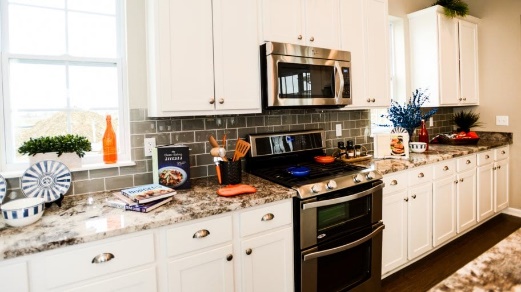 Step 2:  Get a bowl of warm soapy water (or cleaning spray & cloth or cleaning wipes)Make sure you follow the instructions on the cleaning product for how much to use.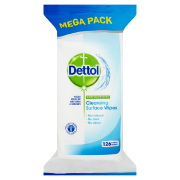 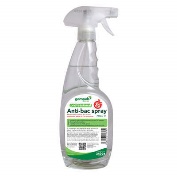 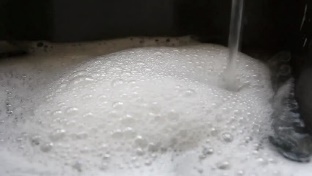 Step 3: Clean all areas of the work surface including any edges and where it joins the wall This makes sure there is no stale food to go mouldy or germs left on the surface1280 × 720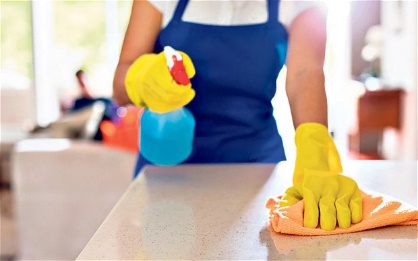 Step 4:Make sure the work surface is dryMake sure you do all edges and where it joins the wall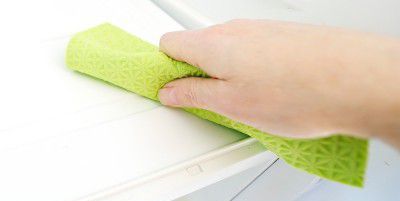 Step 5:Put everything back tidily and in the right placesThis makes sure things are easy to find when you need them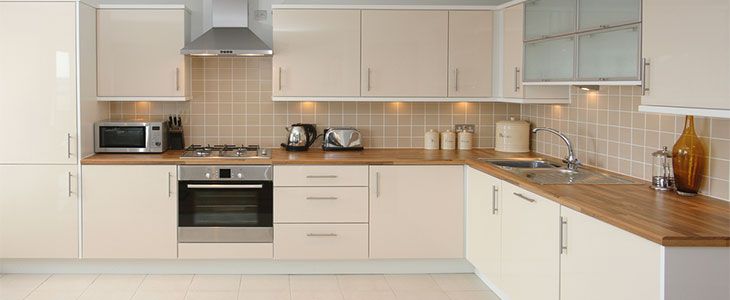 Step 6:Rinse any sponges or cloths used and pour the water awayThis makes sure your cloths are clean for when you need them again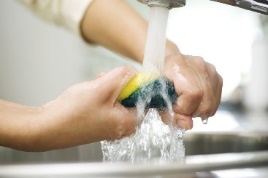 